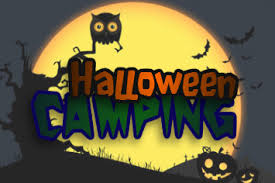 Halloween IIAt Emmett KOA 9/28-9/30Friday- 9:00am-DUSK $Jumping Pillow 5:00-9:00 Flipper Snack Bar at the Pavilion (last order 8:30pm last pizza & wing order)8:00pm Halloween movie under the Stars/ $1 PopcornSaturday 9:00am-DUSK $Jumping Pillow 10:00-10:30 Barrel Train ride meet in front of the store (must have VIP wristband for entry)11:00am-11:45am Halloween Magic Show at the Pavilion 12:00-12:45 Pumpkin Painting at the Pavilion $5 per pumpkin (last call 12:20 for pumpkins)1:00-3:00 Flipper Snack Bar at the Pavilion1:30-2:30 $1 Halloween Bingo at the Pavilion3:30pm Costume Judging near playground for all ages (must have VIP wristband for entry)Following Costume Contest for 1 hr Trick or Treating Site to SiteNO CARS ARE TO MOVE DURING TRICK OR TREATING!5:00-7:00 Flipper Snack Bar at the Pavilion (last order 6:45)7:00pm-10:00pm Ghost & Goblins Dance Party at the Pavilion 7:45pm-? Wagon Ride to Haunted Forest Meet in front of the Store (must have VIP wristband for entry) Weather PermittingSunday- 9:00am-10:30am $ Breakfast at the PavilionAdults $7/ Children 10-under $4 	9:00am-12:00pm $Jumping Pillow 10:30am Prompt Announce Site Decorating Winners at the Pavilion- Must be present to win!  (At Pavilion)Friday 5pm-9pm(last pizza/wing order 8:30pm)Saturday 1pm-3pm & 5pm-7pm(last pizza/wings order 6:30pm)